Unitarian Universalist Community ChurchWorship Service - Sunday, May 7, 2017  Services 9:15 & 11:00 a.m., “Our Work This Year”*, 					Peace Jam Youth  Adult R.E. Class – Our Journey’s End, 12:30 p.m., FH  RE Committee Meeting, 12:45 p.m., DH (Parlor)  Equality Maine, 3:00 p.m., Robbins Room  UUCC Spring Community Concert, 4-6 p.m.*Our Peace Jam Youth Service present a service to highlight how they have spent their year together.TODAY at UUCCOur Journey’s End Session, 12:30 PM to 2:30 PM:FINAL CHOICES: Compassionate Choices and Hospice CareWhile modern medicine has been enormously beneficial in many ways, it has also introduced what seems like a bewildering array of possibilities when close to death, adding to our normal fears at this time of life. Even with an advance directive in place, last minute changes of mind can happen. Such choices should be very individual. The goal of this session is to compassionately explore our options for easing this passage.Three distinguished speakers will facilitate our exploration: the Rev David Gant, Manager of Spiritual Care and Social Work for MaineGeneral Home Care and Hospice, Val Lovelace, holistic practitioner and longtime Maine leader in claiming our own deaths, and Maine Senator Roger Katz, who is the Sponsor of the Death with Dignity Bill, LD 347, currently being considered in the legislature. Diane Moongrove will moderate.*SPRING COMMUNITY CONCERT 2017*, 4pmFEATURING THE UUCC CHOIR AND ORCHESTRAJoin us for our Annual Spring Community Concert and enjoy a wonderful program featuring music from around the world and spanning 500 years! Music by J.S. Bach, Solomone Rossi, Frank Ticheli, Billy Joel, Ysaye Barnwell, and many others; will be performed by our wonderful UUCC musicians. This event is a 100% fundraiser for the UUCC by a free will offering at intermission. A light reception will follow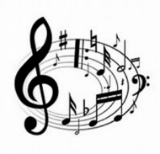 NoticesItems from the Lost and Found bin in the coatroom have been placed on a table in the back hallway of the church.  Please check if any of these items are YOURS!  Items not claimed will be placed in the church yard sale in June.  Thank you!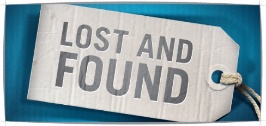 Meet your legislators!The UUCC will be hosting an in-district meeting with Senator Roger Katz (SD 15) and Representative Matt Pouliot (HD 86) on May 8th from 6:00-7:30 pm at the Lithgow Library Community Meeting Room, 45 Winthrop Street, Augusta.Topics will include the budget, Rep. Berry’s bill to promote solar energy (LD 1373), and a bill to expand health care to low income Mainers (LD 226).  Bring your concerns!This Week at UUCC …Monday, May 8, 2017 	Private Piano Lessons, 2:30-6:00 p.m., Sanct	Board of Trustees Annual Budget Meeting, 		5:00 p.m., Drew House (Olson Rm)	Private Rental, 5:45 – 8:15 p.m., Fellowship Hall	Peaceful Heart Sangha, 6:30 p.m., Sanctuary	SGM (Dunn), 6:30 p.m., Off PremisesTuesday, May 9, 2017		SGM (D. Sorensen), 10:00 a.m., Off Premises	Al-ANON, Noon, Robbins RoomWednesday, May 10, 2017	UU Ministers Group, 9a.m.–2 p.m., FH	Seasoned Souls, 10:30 a.m., Fellowship Hall 			<will meet in Drew House, 1st Floor>	Gentle Yoga, 5:00 p.m., Fellowship Hall	NAMI-Connection Recovery Support Group, 			5:15 – 6:45 p.m., Drew House (Parlor)	COM, 5:30 p.m., Judd House	SGM Committee Meeting, 6:00 p.m., CR	Choir Rehearsal, 6:00 pm, SanctuarySeasoned Souls, 10:30 a.m., Fellowship Hall <changed to the Drew House, 1st Floor>Seasoned Souls is a group of older church members (over 65 years of age) who wishes to talk openly about topics related to the aging process.  We meet every 2nd and 4th Wednesday in Fellowship Hall.  Today we will meet in the Drew House.  For more information please contact Diane Moongrove at 446-6162 or dmoongrove@gmail.com  or Stefanie Barley at 623-2824 or stefbarley@gmail.com Thursday, May 11, 2017Books for Serious Readers, 12:30 p.m., FHJoin us as we explore The Mandibles: a family 2029-2047 by Lionel Shriver, a near-future novel that explores the aftershocks of an economically devastating U.S. sovereign debt default on four generations of a once-prosperous American family.  All are welcome to attend whether you have joined us before or not.  On the 8th of June we will discuss Nancy Isenberg’s White Trash: The 400-Year Untold History of Class in America.  FMI: Kathy Kellison kell6787@gmail.com /445-4415 or June Zellers jzellers@roadrunner.com /582-5248.What is Whiteness? Workshop, 6 pm, FHGrounding anti-racism, anti-oppression, multicultural ministries includes understanding one’s own race story. This work is both liberating and necessary. Whether we engage the Black Lives Matter Movement or ally work with Maine-Wabanaki R.E.A.C.H or welcoming new Mainers or simply desire to be part of the change, the task of unpacking white experience and understanding our role in dominant culture is where the waking up process begins. Knowing the story we are living out of and how our experiences shape our perspectives is essential in the work of dismantling racism and white supremacy.    This two-hour (6:00-8:00 p.m.) workshop is geared towards white people, participants of all races and ethnicities are welcome. Register early – class participation is limited.  Please call 622-3232 or send an email to admin@augustauu.orgRecommended reading:  Waking Up White, and Finding Myself in the Story of Racism, by Debbie IrvingFriday, May 12, 2017 <no events/meetings scheduled>Saturday, May 13, 2017	MUUSAN Spring Conference / Annual Meeting, 			9:00 a.m. – 3:00 p.m., Fellowship Hall	Private Piano Lessons, 3-6 p.m., SanctuarySunday, May 14, 2017 <Mother’s Day> Services 9:15 & 11:00 a.m., “Coming of Age Service”**, 			Coming of Age Youth Service Elder Lunch, after 2nd Service, Fellowship Hall Equality Maine, 3:00 p.m., Robbins Room**Come join us and be inspired by our UUCC Coming of Age youth who will be sharing their Credo’s during this special celebration.NEXT Sunday May 14, 2017Elder Lunch, after 2nd Service, Fellowship HallJoin us in the Fellowship Hall at Noon for our monthly Elder lunch.  The luncheon is a wonderful opportunity for members and friends of the congregation to sit together and enjoy conversation over a light meal served restaurant style. Menu always includes breads, salad, entree and dessert.  Elder lunch is not exclusive to Senior Citizens – we have regular attendees in their 40s and 50s too so please self-select and join us.Upcoming EventsSaturday, May 20th, From Traumatic Paralysis to Unified Action, 9:00 a.m. to 4:00 p.m., UUCC-FHOne day workshop with Sherri Mitchell, Wena Hamu Kwasset, UUCC Fellowship HallWe all have wounds, barriers, and blind spots that prevent us from fully connecting with others and that prevent us from moving forward and unifying our movements. During this workshop we will learn: * How to recognize our own wounds, barriers, and blind spots. * How to acknowledge the wounds of others.* How to be good allies or accomplices.* How to achieve cohesion within our movements, without creating homogeneity. This full day workshop is available for only $25.00To register please contact Sherri Mitchell healingturtleisland@gmail.comSunday May 21, New Member CeremonyOur new member welcoming ceremony is a way of celebrating those who have become members during the past year, and also inviting those who have begun to be part of our community, to consider whether you might like to join at this time.  Membership is a way of participating more fully in the life of the congregation.  Membership enables you to vote during congregational meetings and to help shape the direction of our spiritual journey together.  Members are invited to share responsibility for the congregation, through our gifts of time and resources, as we are able to participate.To become a member, we ask that you express that intention in a visit with the minister and through signing the membership book.  The welcoming ceremony itself will be simple, including reciting your names, and inviting all of you to come forward to receive a small gift from the congregation. If you are interested in becoming a member, please contact Rev. Carie at revcariejohnsen@gmail.com or call 508-221-5295.  Please RSVP for this event by calling the office at 622-3232 or sending an email to admin@augustauu.org.Tuesday June 6, What is Whiteness Workshop, What is Whiteness? WorkshopsThis is one of two 2-hour workshops being held on this topic.  See all the details listed under the first workshop being held on May 11th above.  Register early – class participation is limited.  Please call 622-3232 or sending an email to admin@augustauu.orgUUCC Office Hours UUCC Office Hours <hours for next week>Monday ----------------------------------<No office hours>Tues., Wed. AND Thurs.--------------9:00 am to 4:00 pmFriday -------------------------------------< No office hours >Rev. Carie’s Office Hours:Monday		No office Hours (Writing Day)Tuesday		3:00 pm – 6:00 pmWednesday	2:00 pm – 6:00 pmFriday		No Office Hours (Sabbath day)		<other hours available by appointment>Pastoral Care concerns: contact Rev. Carie Johnsen at 623-3663 or (508)221-5295 or email revcariejohnsen@gmail.comCaring Cooperative support, contact Cheryl Abruzzese at cam1nik2@gmail.com or 858-5340.Sunday Services / Staff Contact information:Office Administrator, Lynn M. Smith, admin@augustauu.org, Phone 622-3232Youth Advisor, Monique McAuliffe youthadvisor@augustauu.orgSmall Group Ministry Coordinator, Luke Curtis, SGMCoordinator@augustauu.orgSunday Morning Religious Exploration Coordinator, Brigid Chapin, SundayREcoordinator@augustauu.orgMusic Director, Bridget Convey, musicdirector@augustauu.org